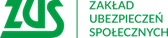 Pracodawco, przygotuj swoją firmę na Pracownicze Plany KapitałoweWeź udział w szkoleniu online PPK – przygotuj swoją firmę na Pracownicze Plany Kapitałowe11 lutego 2021 r. godz. 9:00-11:00Webinarium poprowadzi Ekspert Regionalny PPK.Uczestnicy szkolenia otrzymają oficjalne i rzetelne informacje na temat programu.Podczas szkolenia ekspert regionalny PPK: omówi zasady funkcjonowania oraz założenia programu PPK,przedstawi szczegółowy zakres ustawy o Pracowniczych Planach Kapitałowych, zaprezentuje główne wyzwania stojące przed pracodawcami,omówi korzyści dla pracowników,odpowie na Państwa pytania i wątpliwości.Udział w szkoleniu jest bezpłatny. Zapisy:zus.szkolenia.czewa@zus.plProsimy, aby w zgłoszeniu podali Państwoe-mail (na który wyślemy zaproszenie-link do spotkania),numer telefonu do kontaktu.Zapisy na szkolenie przyjmujemy do 9 lutego 2021 r. Szczegóły techniczne:Szkolenie odbędzie się za pośrednictwem platformy Microsoft Teams. Dzień przed spotkaniem wyślemy na Państwa adres e-mail link do dołączenia do webinarium.Dołączając do wydarzenia wyrażają Państwo zgodę na publikację wizerunku. Istnieje możliwość uczestnictwa w szkoleniu bez udostępniania obrazu i dźwięku ze swojego urządzenia.